ПРЕИМУЩЕСТВА 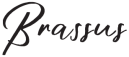 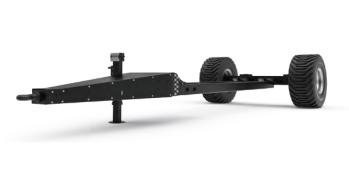 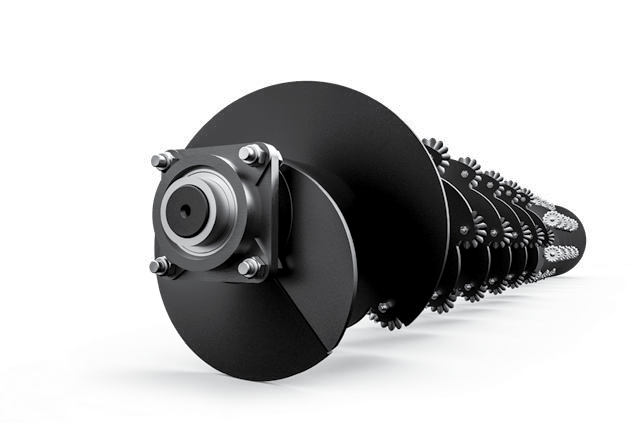 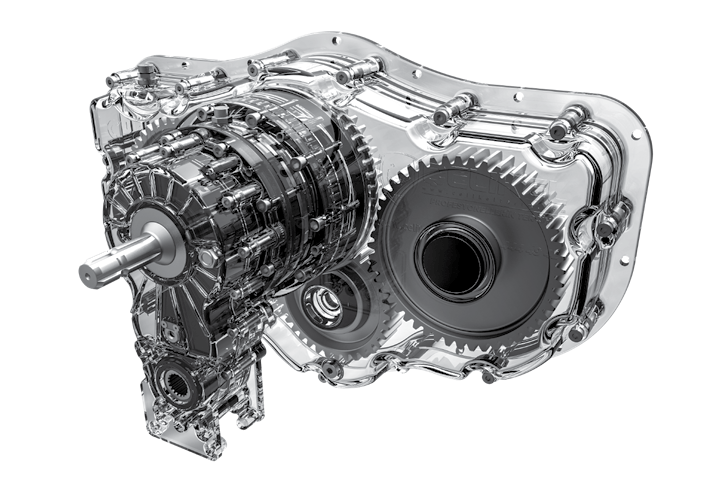 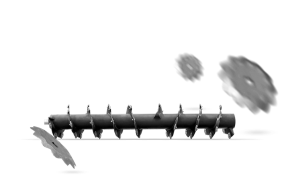 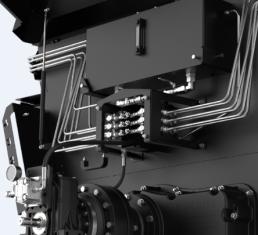 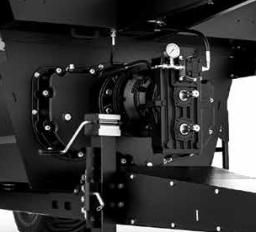 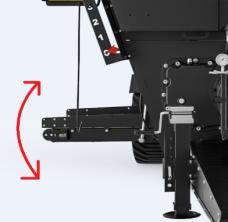 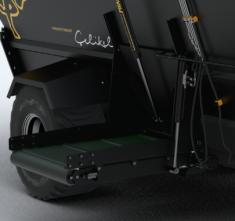 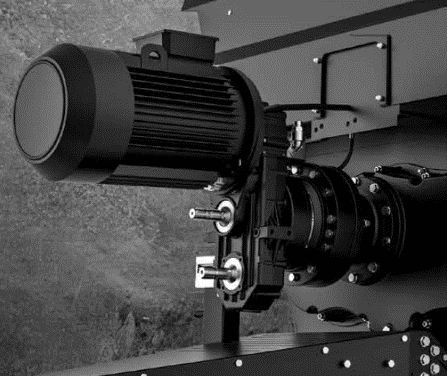 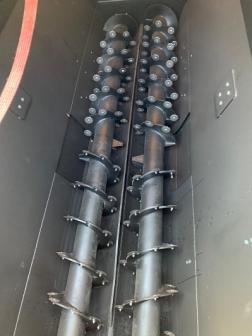 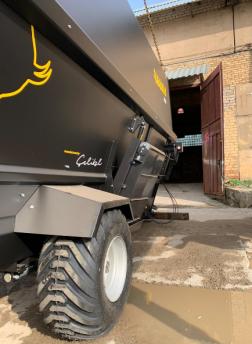 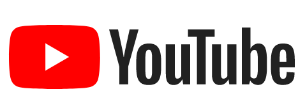 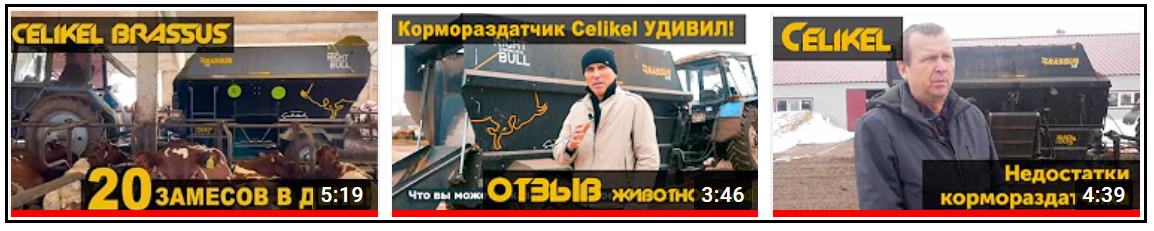 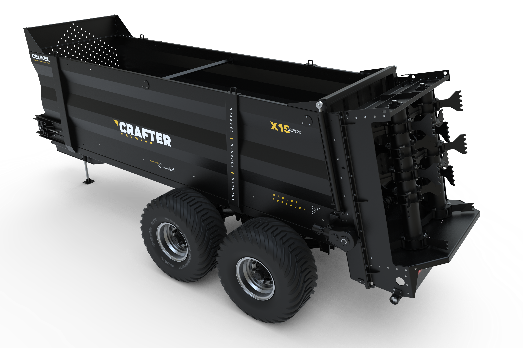 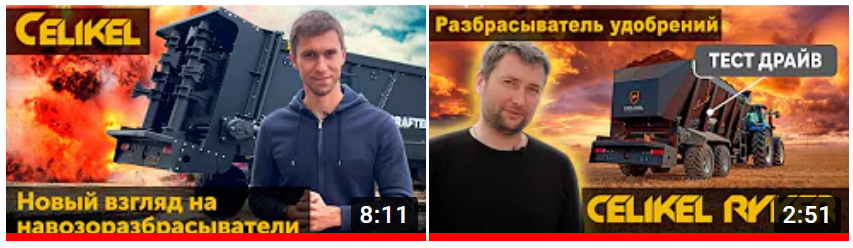 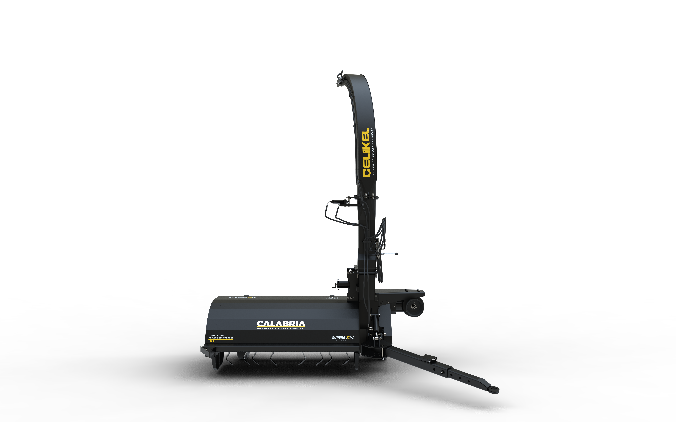 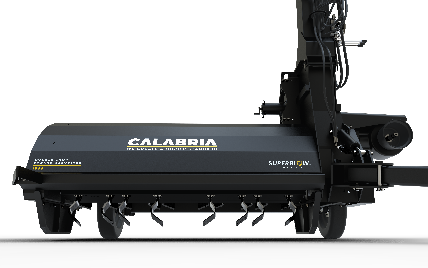 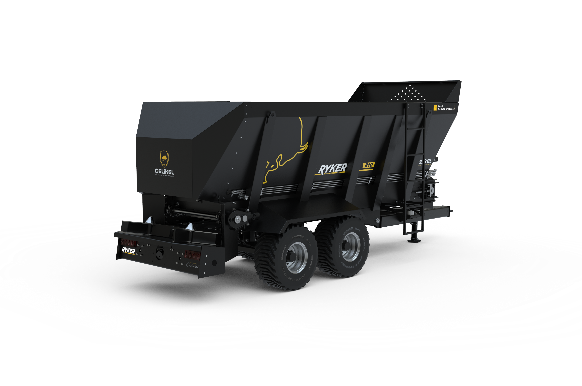 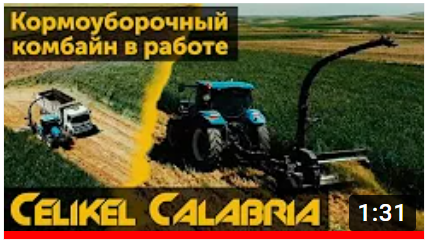 КОММЕРЧЕСКИЙ БЛОК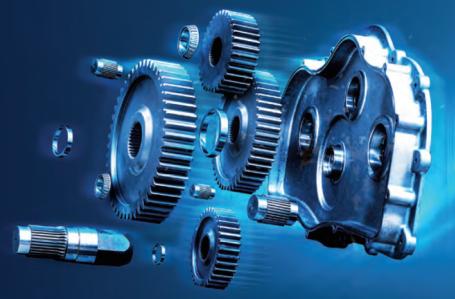 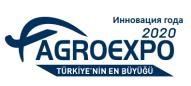 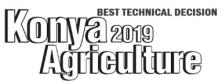 Горзонтальный смеситель-кормораздатчик CELIKEL BRASSUS H10 Горзонтальный смеситель-кормораздатчик CELIKEL BRASSUS H10 Горзонтальный смеситель-кормораздатчик CELIKEL BRASSUS H10 Горзонтальный смеситель-кормораздатчик CELIKEL BRASSUS H10 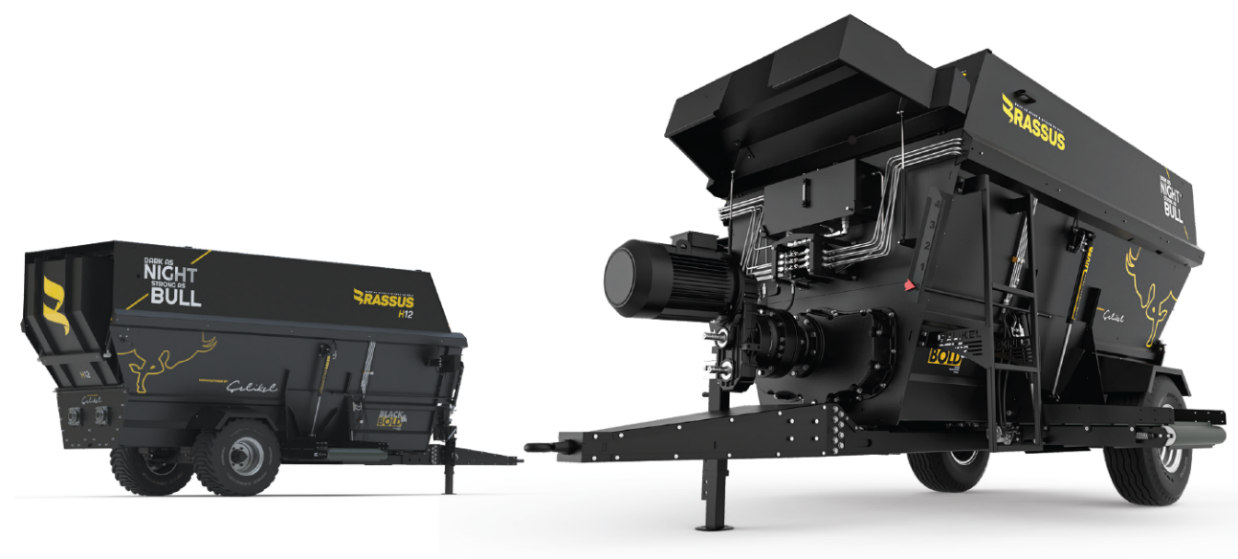 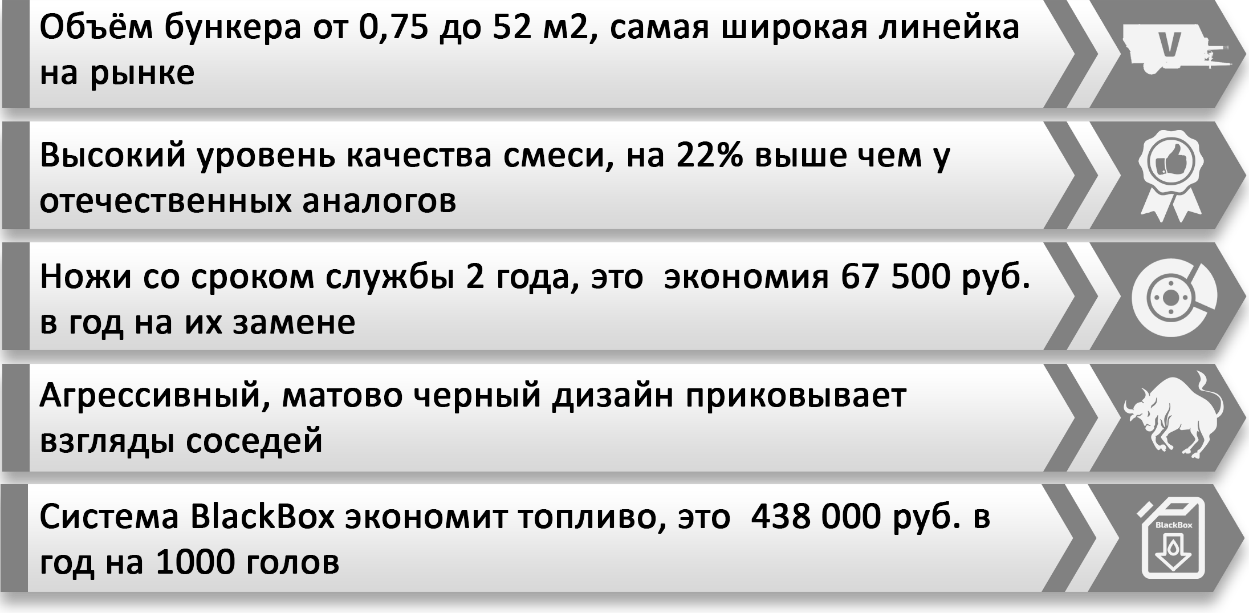 ТЕХНИЧЕСКИЕ ХАРАКТЕРИСТИКИТЕХНИЧЕСКИЕ ХАРАКТЕРИСТИКИОбъем бункера, м310Длина, мм5900Ширина, мм2230*/2105Ширина с открытым конвейером, мм2635*/2571Высота, мм2450*/2590Ширина колеи, мм1806*/1671Вес, кг4000Максимальный вес, кг7300Требуемая мощность, л.с.80-120Размер колес400/60-15.5Количество ножей, шт.110СтоимостьЦена, рубCelikel BRASSUS H103 047 625Наличие г. Ярославль, РФОтгрузка моделей по наличию при условии предоплаты 100%Поставка осуществляется со склада г. Ярославль 